Träningstider Grässäsong!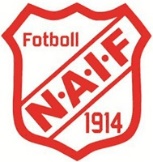 MåndagTisdagOnsdagTorsdagFredagLördagSöndagA Plan11 mannaP 09/0718:30-20:00P 09/0717:30-19:00A-Laget 19-20:30B Plan9 & 5MannaP 17/1817:00-18:00P 15/1617:00-18:00P 11/1018:00-19:30F 15/1617:00-18:00F11/1217:30-19:00P 15/1617:00-18:00P 11/1018:00-19:30F 15/1617:00-18:00F11/1217:30-19:00F 17/1817:00-18:00C Plan7 mannaP 14/1517:00-18:00F13/1418:00-19:00P 12/1317:30-19:00P 14/1517:00-18:00F13/1418:00-19:00P 12/1317:30-19:00